Class 2 Autumn 2 2023 Overview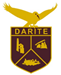 Why are rivers important?FRENCHThis half term in French we are learning to name animals.In this unit pupils will learn 10 familiar animals and be introduced to the 1st person singular high frequency verb ‘I am’ in the foreign language. By the end of the unit pupils will be able to recognise, recall, remember and spell up to 10 animals with their indefinite article. This is one of the first sentence building units where pupils will have the knowledge and skills to be able create short phrases with the verb ‘I am’ plus the animal nouns and determiners.FRENCHThis half term in French we are learning to name animals.In this unit pupils will learn 10 familiar animals and be introduced to the 1st person singular high frequency verb ‘I am’ in the foreign language. By the end of the unit pupils will be able to recognise, recall, remember and spell up to 10 animals with their indefinite article. This is one of the first sentence building units where pupils will have the knowledge and skills to be able create short phrases with the verb ‘I am’ plus the animal nouns and determiners.FRENCHThis half term in French we are learning to name animals.In this unit pupils will learn 10 familiar animals and be introduced to the 1st person singular high frequency verb ‘I am’ in the foreign language. By the end of the unit pupils will be able to recognise, recall, remember and spell up to 10 animals with their indefinite article. This is one of the first sentence building units where pupils will have the knowledge and skills to be able create short phrases with the verb ‘I am’ plus the animal nouns and determiners.ART/DTIn art it’s all about painting! Initially we will mix a range of colours to make a colour wheel. We will create a river background scene, identifying what colours work well together · We will use a range of brushes to create different effects in relation to settlements based around rivers. We will lighten and darken tones using black and white and base them on the creatures found within the river. We will discuss river flooding and paint a flooded scene using the paint to give depth. River art inspired by Monet.In DT we will be using mechanics to design and make a Christmas card that includes a linkage.PSHE In PSHE we will be thinking about ‘Celebrating Difference’We will examine topics such as:Why families are important. Everybody’s family is different. Sometimes family members don’t get along and some reasons for this.Conflict is a normal part of relationships Know what it means to be a witness to bullying and that a witness can make the situation worse or better by what they do. Know that some words are used in hurtful ways and that this can have consequences.PSHE In PSHE we will be thinking about ‘Celebrating Difference’We will examine topics such as:Why families are important. Everybody’s family is different. Sometimes family members don’t get along and some reasons for this.Conflict is a normal part of relationships Know what it means to be a witness to bullying and that a witness can make the situation worse or better by what they do. Know that some words are used in hurtful ways and that this can have consequences. SCIENCEIn science we are focusing on forces. Our learning will allow us to compare how things move on different surfaces; notice that some forces need contact between two objects, but magnetic forces can act at a distance; observe how magnets attract or repel each other and attract some materials and not others; compare and group together a variety of everyday materials on the basis of whether they are attracted to a magnet; identify some magnetic materials; describe magnets as having two poles; predict whether two magnets will attract or repel each other, depending on which poles are facing.REIn RE our big question for this ½ term is: What is it like for someone to follow God?This unit focuses on We will explore this through research and discussion.GEOGRAPHYChildren will learn about the formation and features of a river. They will follow a river and its journey to the sea and discover the role of the water cycle.They will also learn the significance of rivers in relation to settlements, travel and farming.GEOGRAPHYChildren will learn about the formation and features of a river. They will follow a river and its journey to the sea and discover the role of the water cycle.They will also learn the significance of rivers in relation to settlements, travel and farming. SCIENCEIn science we are focusing on forces. Our learning will allow us to compare how things move on different surfaces; notice that some forces need contact between two objects, but magnetic forces can act at a distance; observe how magnets attract or repel each other and attract some materials and not others; compare and group together a variety of everyday materials on the basis of whether they are attracted to a magnet; identify some magnetic materials; describe magnets as having two poles; predict whether two magnets will attract or repel each other, depending on which poles are facing.COMPUTINGFor computing we will use a range of tools to create digital art. We will discuss-Why we use computers to create art? We will look at examples of digital and analogue art and discuss the differences. Investigate an art package. What do the different tools do? How do you create different effects? Recreate a famous picture or style, using techniques you have learnt. Create a photo montage on based on rivers. Use crop, resize and layering tools, and revise ways of copying and pasting (using right-click, edit menu or keyboard shortcuts). This can be done in a specific art package, or simply in PowerPoint. Discuss who owns a photograph or image, copyright and how to credit the owner.Discuss image files, e.g. most are in jpeg format. Image size affects quality.MUSICWe will be following the Charanga scheme.Glockenspiel Stage 1.PE &WILDTRIBEPE will see class 2 working with PE specialists focusing on football (Monday’s) and dance (Tuesday’s).In Wildtribe we will explore rivers and create a river using natural resources. We will also explore creating settlements and test which settlements can survive flooding.PE &WILDTRIBEPE will see class 2 working with PE specialists focusing on football (Monday’s) and dance (Tuesday’s).In Wildtribe we will explore rivers and create a river using natural resources. We will also explore creating settlements and test which settlements can survive flooding.